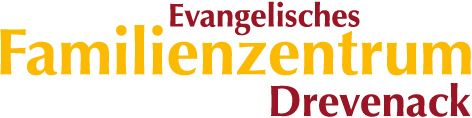 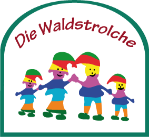                                                                                                                                                                                                            Inklusive Kindertagesstätte                                                                                                                                                                                                                           Buschweg 3                                                                                                                                             46569 Hünxe-Drevenack__________________________________________________________________02858/6441____                                                                                                                                                                                                                                                                                              25.01.2021            Liebe Familien,            wie schon angekündigt, müssen wir Sie noch einmal bitten, zunächst für die ersten zwei             Februar-Wochen einzutragen, an welchen Tagen Ihr/e Kind/er zu welchen Uhrzeiten kommt.             Nach wie vor gilt die Regel, dass Sie 10 Stunden weniger zur Verfügung haben wie regulär.            Was ab Mitte Februar gilt, wissen wir natürlich ebenso wenig wie Sie. Und so müssen wir uns             weiterhin in Geduld üben.                    Bleiben Sie gesund!            Herzliche Grüße,            Ihr Kita-Team            Wer dieses Schreiben über whatsapp bekommt, kann sich in der Kita den untenstehenden             Abschnitt abholen.✂_______________________________________________________________________________ Name des Kindes______________________________________Montag 01.02.21Dienstag 02.02.21Mittwoch 03.02.21Donnerstag 04.0221Freitag 05.02.21Gesamt-stunden………..bis………………..bis…………………bis……..……….bis……….………..bis……..Montag 08.02.21Dienstag 09.02.21Mittwoch 10.02.21Donnerstag 11.02.21Freitag 12.02.21………..bis……..………..bis……..………..bis……..………..bis……..………..bis……..